Tájékoztató az Eucharisztikus Kongresszusról Dicsértessék a Jézus Krisztus! 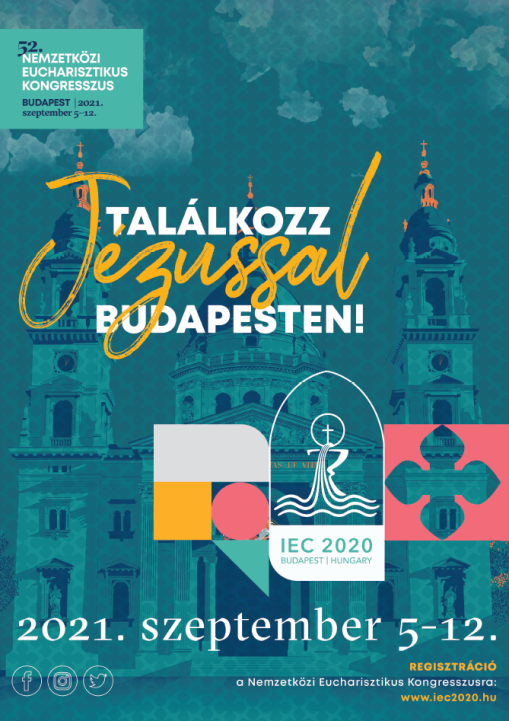 Kevesebb mint 3 hónap múlva, szeptember 5-én megkezdődnek a Nemzetközi Eucharisztikus Kongresszus eseményei.Aki szeretne részt venni a kongresszuson, annak első lépésben regisztrálnia kell magát, majd jegyet kell igényelnie a programokraRegisztrálni online lehet a NEK2020.HU oldalon, a REGISZTRÁCIÓ menüpont alatt. A regisztrációhoz Email címre van szükség. Amennyiben valakinek nincs Email címe, akkor a plébániai kongresszusi küldöttek tudnak segíteni a regisztrációban.Jó hír, hogy azok, akik már regisztráltak, azoknak érvényes a korábbi regisztrációja, ezzel kapcsolatos teendője nincs.A regisztrációt követően kell jegyeket igényelni a PROGRAMOK menüpontban található JEGYVÁSÁRLÁS gomb segítségével.Fontos, hogy a tavalyi jelentkezések már nem érvényesek, ezért mindenkinek újra jegyet kell igényelnie a programokra.A fő események, amelyekre INGYENESEN lehet jegyet igényelni:Szeptember 5-én vasárnap 15 órától Nyitómise elsőáldozással a 	Hősök terénSzeptember 11-én szombaton  17 órától Szentmise a Kossuth 	téren majd gyertyás kőrmenet a Hősök teréreSzeptember 12-én vasárnap 11:30-tól pápai zárómise a Hősök 	terénA fiatalok részére szeptember 10-én pénteken 19 órától a Papp László Sportarénában Forráspont és Ákos koncert lesz.A fő programok mellett hétköznapokon a Hungexpon és egyéb helyszíneken is zajlanak az események, ám ezek egy része már költségtérítéses. 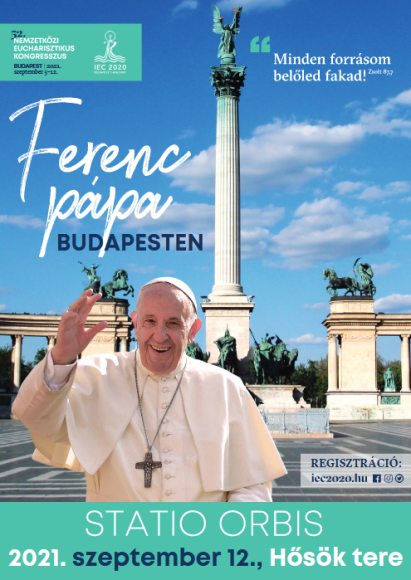 A regnumzobor.hu honlapunkon elhelyezzük ezt a tájékoztatást, illetve jövő héttől kezdődően a vasárnapi szentmisék után személyesen is segítünk a regisztrációban és a jegyek igénylésében mindazoknak, akik megkeresnek minket. Dancsok Edina és Kata Pétera kongresszusi küldöttek